 Agenda bestuursvergadering 27 februari 2023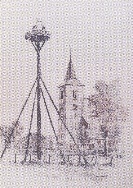 Bestuur Vereniging Dorpsbelangen Wilsum Tijd: aanvang 19.30 uur Vaststellen notulist i.v.m. afwezigheid BiancaOpening, welkom en mededelingenMededeling:-Eventuele introductie Marcel Veltmaat-Stavaza social media (FB en insta samen +/- 50 volgers)-Overdracht website beheer en actualiseren gegevens (actie Bianca en Bart)-Voorstel Logo = Logo website met ipv ‘Wilsum.info’ eronder ‘Dorpsbelangen Wilsum’ eronder.Vaststellen agendaNotulen vorige bestuursvergadering, 6 februari 2023Taakverdeling Bijlage Overzicht taken DBWEnergietransitieRol DBW? (Voorbereiding) (Cor/Joop)FinanciënBegroting 2023 (Diede)Verloop actie contributie 2022 (Diede)Bank staat nog tnv J.J van GinkelAanschaf presentatiescherm (Cor)Wat doen we verder met ‘ons’ geld? (allen)Mail Erik Hekhuizen (mbt onderhoud ooievaarsnest en strandje)Voorbereiding ALVVrijwilliger van het jaarRondvraag Sluiting.amriezebos@online.nlgjkleen@hotmail.com